Algebra Revision Algebra Revision Algebra Revision Algebra Revision 2(a)(b)(c)(d)(d)Simplify Find the nth term of the sequence :Make  the subject of(i) Write down the coordinates of point 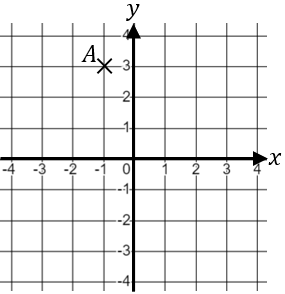 (ii) Plot the point on the grid above.(i) Write down the coordinates of point (ii) Plot the point on the grid above.(e)(f)(g)(i) Write down the coordinates of point (ii) Plot the point on the grid above.(i) Write down the coordinates of point (ii) Plot the point on the grid above.Solve Expand and simplifySolve(i) Write down the coordinates of point (ii) Plot the point on the grid above.(i) Write down the coordinates of point (ii) Plot the point on the grid above.(h)(i)(j)(k)(k)Write down all the possible integer values of .Factorise fullyExpand and simplifyFind the equation of the straight line shown.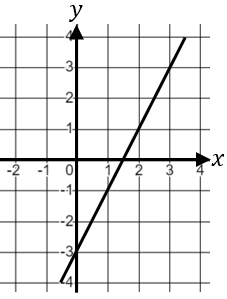 Find the equation of the straight line shown.(l)(m)(n)Find the equation of the straight line shown.Find the equation of the straight line shown.Solve Write down the gradient of the straight line with equationSolve Find the equation of the straight line shown.Find the equation of the straight line shown.